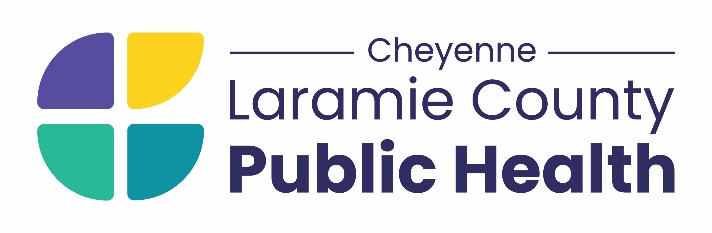 APPLICATION FOR TEMPORARY CAMPGROUNDThis Application is for the operation of a Temporary Campground as defined in the 2009 Cheyenne – Laramie County Campground Regulations.  FEES:	Less than twenty (20) spaces ………………….......$95.00 (  ) Twenty (20) or more spaces …………..……………..$190.00 (  )ATTACHMENTS REQUIRED WITH THIS APPLICATION: (application WILL NOT be accepted without the following items)Site plan of area including: vicinity map, unit spacing, number of spaces, number & location of solid waste containers, number, location, and pumper or portable sanitary toilets and location of water supply.Proof of an approved water supply including a Bacteriological Test & a Nitrates Test if a private water supply is used.A copy of the rules & regulations given to customers including the facilities available.INFORMATION REQUIRED:Name of Event: ______________________     Event Address:____________________________Start Date:  _________________________      End Date: ________________________________Name of Applicant:______________________________________________________________Address:_____________________________   Phone: (    )_______________________________City, State & Zip Code:___________________________________________________________Email Address:__________________________________________________________________I have read & understand the requirements stated in the 2009 Cheyenne-Laramie County Campground Regulations and agree to comply with said regulations. I further understand that the Permit to Operate a Temporary Campground is valid for fifteen (15) days only and is not a permit to operate a permanent Campground or RV Park.                                   Signature of Applicant	                                                                       DateApplication Reviewed By :____________________________  Action taken:      Approved (  )    Not Approved (  )Revised 08/12/2022  x/evndata/shared/campground/teamporarycampgroundapplication